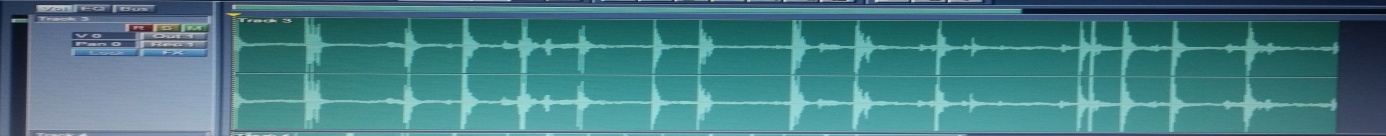 VII.  Brodska škola  f i z i k eBrodsko-posavske županijeGimnazija ''Matija Mesić'' Slavonski Brod9. travnja 2016.Radionice za osnovnu školu: 		Bojan Pavelić, prof., OŠ ''Ivan Mažuranić'' Sibinj:Primjena fizike – pokusiFizičari eksperimentatori Gimnazije ''M. Mesić'' Slav. Brod:MKT i TD: što je to?Sudar ili srazGLOBE program Gimnazije ''Matija Mesić'' Slav. Brod:Fizika i GLOBE programRadionice za srednju školu:    Marija Radovanović, prof. i 3.g  Gimnazije ''M. Mesić'' Slav. Brod:Zanimljiva čuda fizikeSlavica Bernatović, prof. i učenici Tehničke škole Slav. Brod:Agregatna stanja – igrokazFizičari eksperimentatori Gimnazije ''M. Mesić'' Slav. Brod:Černobil i Fukushima: ZAŠTO?Moderna  fizika na Državnoj maturiStručno predavanje u auli škole: prof. dr. sc. Todor Ergić, Strojarski fakultet Sl. Brod: 			Roboti – jučer, danas, sutra…Izložbe: ~ Fizika 20. stoljeća  ~  Samostalni eksperimentalni radovi      iz fizike  ~  Matematičke zagonetke  ~  Istraživački radovi iz        astronomije  ~  New Horizons i Pluton  ~  Naše GLOBE razglednice     No. 2 ~ GLOBE Valentine's Day        do  9,10 sati= dolazak sudionika  9,10  -   9,30 sati= pozdravne riječi, program,   zajedničko fotografiranje  9,30  - 10,15 sati= prvi krug radionica10,15  - 11,00 sati= drugi krug radionica11,00  - 11,15 sati= odmor; užina i druženje11,15  - 12,00 sati= treći krug radionica12,10  - 13,00 sati= stručno predavanje za sve    sudionike u auli škole13,00  - 13,15 sati= završne riječi, evaluacija    VII. Brodske škole fizike